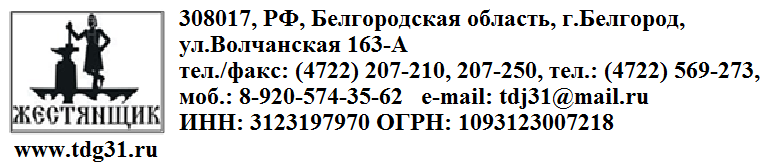 Цены действительны с 21.04.2021г. А                   ПРОФЛИСТ                                                                                                                                                                                                                                                                                                                                                                                                                                                                                                                                А                                                                                            ГЛАДКИЙ ЛИСТ                                                                                                                                                                                                                                                                                                          в пленке:  +30 руб./м.кв.                                                                                                                                                                            на поддон (600руб. без НДС):  2м. – 150шт. (1,5т);  3м. – 100шт. (1,5т)   в рулон: - 4шт. (2-3м.)  цельный – 20м.                                                                                                                  А                                                                                                                                              50                                                                                                          а                                                                                                НЕРЖАВЕЙКА                                                                                                                                    толщина 0,4мм.; AISI 430;  не пищевая;  зеркальная с 2х сторон;                                                                                                                                                                                                                                                                                                                                                            САЙДИНГ  КОРАБЕЛЬНАЯ ДОСКА  (собирается снизу вверх)                       САЙДИНГ БРЕВНО (БЛОК-ХАУС)   (собирается сверху вниз)                                                   ПРОКАТ ПРОФ.ТРУБЫ                                                                                                                                                                                        А                                 ЗАГЛУШКИ НА ПРОФ.ТРУБУ (Х/К СТАЛЬ)                                                                                                                                                                                                                                                                    А                                    ЗАГЛУШКИ НА ПРОФ.ТРУБУ  (ФИГУРНЫЕ)                                                                                                                                                                                                           САМОРЕЗЫ :  4,8 х 29, 4,8 х 35, 5,5 х 19 (сверло)  упаковка – 250 шт.                                                            ЗАКЛЕПКИ:  3,2 х 8 упаковка – 250 шт.                                                                                                                                                                            ВОДОСТОЧНАЯ СИСТЕМА.                                                                                                                                                                Всегда в наличии  RAL:  1014; 1015; 3005; 3011;  5002; 5005; 6002; 6005; 7004; 7024 ПЭ;  7024 МГ;                               8017 ПЭ;  8017 МГ;  8017 двухсторонний; 9003; 9006; PRINTEK (дерево, камень);  PRINTEK  двухсторонний.материал                                                       профлисттолщина мм.          ширина          ширинаруб./ м.кв.руб./ м.п.цена за лист (1,20 х 2,0)материал                                                       профлисттолщина мм.общаяполезн.руб./ м.кв.руб./ м.п.цена за лист (1,20 х 2,0)RAL (1015; 3011; 7024; 9006)       C-8      0,51,201,15583,337001400RALC-8      0,5 1,201,15562,56751350RALМП-200,5 1,121,10602,76751350ОЦИНКОВКАС-80,51,201,15541,76501300ОЦИНКОВКАМП-200,51,121,10580,356501300PRINTECH (дерево; камень)C-80,51,201,15708,38501700PRINTECH (дерево; камень)МП-200,51,121,107598501700Велюр (7024; 8017)C-80,51,201,156257501500Велюр (7024; 8017)МП-200,51,121,10669,657501500ДВУХСТОРОННИЙ    (8017)  C-80,51,201,156257501500ДВУХСТОРОННИЙ    (8017)  МП-200,51,121,10669,657501500PRINTECH  ДВУХСТОРОННИЙ     В          (дерево)        C-8     0,451,201,15770,89251850PRINTECH  ДВУХСТОРОННИЙ     В          (дерево)       МП-20     0,451,121,10825,99251850материалматериалтолщина, мм.руб./ м.кв. (стандарт)  руб./ м.кв.                 (нестандарт)цена за лист (1,25 х 2,0)       ОЦИНКОВКА  ОЦИНКОВКА  0,55206001300ОЦИНКОВКА  ОЦИНКОВКА  0,77128001780ОЦИНКОВКА  ОЦИНКОВКА  1,0960---2400RAL  RAL  0,55406201350RAL  (1015; 3011; 7024; 9006)RAL  (1015; 3011; 7024; 9006)0,55606501400ВЕЛЮР  (7024; 8017)ВЕЛЮР  (7024; 8017)0,5  6006801500ДВУХСТОРОННИЙ  (8017)  ДВУХСТОРОННИЙ  (8017)  0,56006801500PRINTECH   (дерево; камень)                   0,5                 0,56807601700PRINTECH  ДВУХСТОРОННИЙ  (дерево)                0,45                0,457408201850по стандарту   (ширина – 1,0м.)1400 руб./м.кв.по нестандарту  (ширина менее 1,0м.)1650 руб./м.кв.лист (1,0 х 2,0)2800 руб./листэкран, короб, лоток, изделия  (max. L = 1,50)2100 руб./м.кв. стнд. /2400 руб./м.кв. нестанд.материалтолщина          ширина          ширинаруб./м.кв.    руб./м.п.материалтолщинаобщаяполезнаяруб./м.кв.    руб./м.п.RAL0,50,2650,23754200ВЕЛЮР      0,50,2650,23830220PRINTEK  (сосна, дуб, камень)0,50,2650,23905240PRINTEK  двухсторонний          0,450,2650,23980260материалтолщина          ширина          ширинаруб./м.кв.руб./м.кв.    руб./м.п.материалтолщинаобщаяполезнаяруб./м.кв.руб./м.кв.    руб./м.п.RAL0,50,3850,33650650250ВЕЛЮР   0,50,3850,33715275275PRINTEK  (сосна, дуб, камень)0,50,3850,33806310310PRINTEK  двухсторонний          0,450,3850,33832320320размер проката (мм) max. 60х60,  3мм.руб./м.п.                     до 6 м.50                         24 м.35                         60 м.30          свыше  60 м.2540*2015 руб.60*4025 руб.40*4020 руб.60*6030 руб.50*2520 руб.80*8040 руб.50*5025 руб.100*10050 руб.60*60 фигурн.коричн.150 руб.60*60 фигурн.оцинк.100 руб.ф 60 круглая оцинк.100 руб.80*80 фигурн.оцинк.150 руб.100*100 фигурн.оцинк.150 руб.